建设项目环境影响报告表（污染影响类）项目名称：        母婴产业园项目              单位（盖章）：童音大母婴产业（安徽）有限公司编制日期：        2024年3月                中华人民共和国生态环境部制一、建设项目基本情况二、建设项目工程分析三、区域环境质量现状、环境保护目标及评价标准四、主要环境影响和保护措施五、环境保护措施监督检查清单六、结论附表建设项目污染物排放量汇总表（单位t/a）注：⑥=①+③+④-⑤；⑦=⑥-①建设项目名称母婴产业园项目母婴产业园项目母婴产业园项目项目代码2304-341103-04-01-4178042304-341103-04-01-4178042304-341103-04-01-417804建设单位联系人谢金生联系方式13802298168建设地点安徽省滁州市南谯区文瑞路与永昌路交叉口西南侧安徽省滁州市南谯区文瑞路与永昌路交叉口西南侧安徽省滁州市南谯区文瑞路与永昌路交叉口西南侧地理坐标东经：118°25′32.276″， 北纬：32°9′19.024″东经：118°25′32.276″， 北纬：32°9′19.024″东经：118°25′32.276″， 北纬：32°9′19.024″国民经济行业类别C4190其他未列明制造业；C2231纸和纸板容器制造建设项目行业类别十九、造纸和纸制品业 22-纸制品制造 223*-有涂布、浸渍、印刷、粘胶工艺的；三十八、其他制造业-其他未列明制造 业419*年用溶剂型涂料（含稀释剂）10吨以下的，或年用非溶剂型低VOCs含量涂料10吨及以上的建设性质新建（迁建）改建扩建技术改造建设项目申报情形首次申报项目             不予批准后再次申报项目超五年重新审核项目     重大变动重新报批项目项目审批（核准/备案）部门（选填）南谯区发展改革委项目审批（核准/备案）文号（选填）/总投资（万元）50000环保投资（万元）50环保投资占比（%）0.1施工工期12个月是否开工建设否是：用地面积（m2）建筑面积60000m2专项评价设置情况无无无规划情况2019年10月，南京市浦口区与滁州市南谯区签订《浦口—南谯跨界一体化发展示范区共建框架协议》，启动浦口—南谯省际毗邻地区新型功能区50平方公里建设，其中浦口11.5平方公里，南谯38.5平方公里，重点围绕生态环境、基础设施、产业发展、社会治理、公共服务等“五个一体化”开展跨界合作共建。2021年省委编办批复成立滁州市宁滁省际毗邻地区新型功能区管理委员会，管委会成立后委托南京市规划设计研究院有限责任公司编制了《宁滁省际毗邻地区新型功能区南谯片区启动区规划研究》2019年10月，南京市浦口区与滁州市南谯区签订《浦口—南谯跨界一体化发展示范区共建框架协议》，启动浦口—南谯省际毗邻地区新型功能区50平方公里建设，其中浦口11.5平方公里，南谯38.5平方公里，重点围绕生态环境、基础设施、产业发展、社会治理、公共服务等“五个一体化”开展跨界合作共建。2021年省委编办批复成立滁州市宁滁省际毗邻地区新型功能区管理委员会，管委会成立后委托南京市规划设计研究院有限责任公司编制了《宁滁省际毗邻地区新型功能区南谯片区启动区规划研究》2019年10月，南京市浦口区与滁州市南谯区签订《浦口—南谯跨界一体化发展示范区共建框架协议》，启动浦口—南谯省际毗邻地区新型功能区50平方公里建设，其中浦口11.5平方公里，南谯38.5平方公里，重点围绕生态环境、基础设施、产业发展、社会治理、公共服务等“五个一体化”开展跨界合作共建。2021年省委编办批复成立滁州市宁滁省际毗邻地区新型功能区管理委员会，管委会成立后委托南京市规划设计研究院有限责任公司编制了《宁滁省际毗邻地区新型功能区南谯片区启动区规划研究》规划环境影响评价情况规划环评名称：《宁滁省际毗邻地区新型功能区南谯片区启动区规划环境影响报告书》规划环评审查机关：滁州市生态环境局审查文件名称：《宁滁省际毗邻地区新型功能区南谯片区启动区规划环境影响报告书审查意见》的函审批文号：滁环评函[2022] 11号规划环评名称：《宁滁省际毗邻地区新型功能区南谯片区启动区规划环境影响报告书》规划环评审查机关：滁州市生态环境局审查文件名称：《宁滁省际毗邻地区新型功能区南谯片区启动区规划环境影响报告书审查意见》的函审批文号：滁环评函[2022] 11号规划环评名称：《宁滁省际毗邻地区新型功能区南谯片区启动区规划环境影响报告书》规划环评审查机关：滁州市生态环境局审查文件名称：《宁滁省际毗邻地区新型功能区南谯片区启动区规划环境影响报告书审查意见》的函审批文号：滁环评函[2022] 11号规划及规划环境影响评价符合性分析1、本项目与《宁滁省际毗邻地区新型功能区南谯片区启动区规划研究》相符性分析根据《宁滁省际毗邻地区新型功能区南谯片区启动区规划研究》，启动区构筑 3 大主导产业，即：半导体与电子信息产业、新能源、新材料产业。其中半导体与电子信息产业重点发展：集成电路（芯片制造、封装测试、第三代半导体、关键装备和材料）、新型显示与通信设备和智能终端设备及应用。产业分区：南部片区形成1个半导体与电子信息产业集聚区；1个新材料、医疗器械、人工智能与智能设备制造产业集聚区；1个商务、会议会展、休闲旅游产业集聚区；1个人才公寓等配套产业集聚区，共四个产业分区，形成产城融合集聚区。西部片区形成1个半导体与电子信息产业集聚区；1个新材料产业集聚区；1个智慧物流产业集聚区；1个新能源智能家居产业集聚区，共4个产业分区，形成合作共建产业专业园。东部片区形成1个半导体与电子信息产业集聚区，打造合作共建半导体与电子信息产业专业园。本项目位于宁滁省际毗邻地区新型功能区南谯片区启动区的南片区，本项目属于其他未列明制造业，主要生产母婴用品及空调外壳等产品，本项目用地为工业用地，通过南谯区发展改革委备案，项目代码为2304-341103-04-01-417804。因此，本项目符合规划，选址合理。2、本项目与《宁滁省际毗邻地区新型功能区南谯片区启动区规划环境影响报告书》及其审查意见相符性分析表1-1本项目与宁滁省际毗邻地区新型功能区南谯片区启动区规划环评及审查意见符合性分析一览表1、本项目与《宁滁省际毗邻地区新型功能区南谯片区启动区规划研究》相符性分析根据《宁滁省际毗邻地区新型功能区南谯片区启动区规划研究》，启动区构筑 3 大主导产业，即：半导体与电子信息产业、新能源、新材料产业。其中半导体与电子信息产业重点发展：集成电路（芯片制造、封装测试、第三代半导体、关键装备和材料）、新型显示与通信设备和智能终端设备及应用。产业分区：南部片区形成1个半导体与电子信息产业集聚区；1个新材料、医疗器械、人工智能与智能设备制造产业集聚区；1个商务、会议会展、休闲旅游产业集聚区；1个人才公寓等配套产业集聚区，共四个产业分区，形成产城融合集聚区。西部片区形成1个半导体与电子信息产业集聚区；1个新材料产业集聚区；1个智慧物流产业集聚区；1个新能源智能家居产业集聚区，共4个产业分区，形成合作共建产业专业园。东部片区形成1个半导体与电子信息产业集聚区，打造合作共建半导体与电子信息产业专业园。本项目位于宁滁省际毗邻地区新型功能区南谯片区启动区的南片区，本项目属于其他未列明制造业，主要生产母婴用品及空调外壳等产品，本项目用地为工业用地，通过南谯区发展改革委备案，项目代码为2304-341103-04-01-417804。因此，本项目符合规划，选址合理。2、本项目与《宁滁省际毗邻地区新型功能区南谯片区启动区规划环境影响报告书》及其审查意见相符性分析表1-1本项目与宁滁省际毗邻地区新型功能区南谯片区启动区规划环评及审查意见符合性分析一览表1、本项目与《宁滁省际毗邻地区新型功能区南谯片区启动区规划研究》相符性分析根据《宁滁省际毗邻地区新型功能区南谯片区启动区规划研究》，启动区构筑 3 大主导产业，即：半导体与电子信息产业、新能源、新材料产业。其中半导体与电子信息产业重点发展：集成电路（芯片制造、封装测试、第三代半导体、关键装备和材料）、新型显示与通信设备和智能终端设备及应用。产业分区：南部片区形成1个半导体与电子信息产业集聚区；1个新材料、医疗器械、人工智能与智能设备制造产业集聚区；1个商务、会议会展、休闲旅游产业集聚区；1个人才公寓等配套产业集聚区，共四个产业分区，形成产城融合集聚区。西部片区形成1个半导体与电子信息产业集聚区；1个新材料产业集聚区；1个智慧物流产业集聚区；1个新能源智能家居产业集聚区，共4个产业分区，形成合作共建产业专业园。东部片区形成1个半导体与电子信息产业集聚区，打造合作共建半导体与电子信息产业专业园。本项目位于宁滁省际毗邻地区新型功能区南谯片区启动区的南片区，本项目属于其他未列明制造业，主要生产母婴用品及空调外壳等产品，本项目用地为工业用地，通过南谯区发展改革委备案，项目代码为2304-341103-04-01-417804。因此，本项目符合规划，选址合理。2、本项目与《宁滁省际毗邻地区新型功能区南谯片区启动区规划环境影响报告书》及其审查意见相符性分析表1-1本项目与宁滁省际毗邻地区新型功能区南谯片区启动区规划环评及审查意见符合性分析一览表其他符合性分析1、“三线一单”符合性分析根据《关于以改善环境质量为核心、加强环境影响评价管理的通知》（环评【2016】150 号）（简称三线一单）要求，落实“生态保护红线、环境质量底线、资源利用上线和生态环境准入清单”（简称“三线一单”）约束，本项目建设需进行“三线一单”相符性分析。（1）与生态保护红线相符性分析根据《安徽省人民政府关于发布安徽省生态保护红线的通知》（皖政秘〔2018〕120 号）、《安徽省生态红线园区保护规划》和《滁州市生态保护红线园区分布图》，本项目不在安徽省和滁州市生态红线区域名录的一级管控区和二级管控区范围内，因此，本项目与当地生态规划相符。环境质量底线     项目所在地为大气环境质量为不达标区域；地表水滁河水质满足《地表水环境质量标准》（GB3838-2002）中Ⅲ类标准要求；声环境达到《声环境质量标准》（GB3096-2008）中的3类标准。本项目废水、废气、固废均得到合理处置，项目废气排放量少，对环境影响较小，噪声对周边影响较小，因此，项目的建设不会突破项目所在地的环境质量底线。资源利用上线项目资源消耗主要为电源、水源。项目电源由市政供电管网接入厂区，符合资源利用上线的要求；项目用水来源为市政自来水，当地的自来水厂能够满足本项目的新鲜水使用要求。因此，项目的建设与资源利用上线相符。环境准入负面清单对照《宁滁省际毗邻地区新型功能区南谯片区启动区规划环境影响报告书》及其环评批复（滁环评函[2022]11 号）中相关审核意见要求，拟建项目不属于园区负面清单中的产业。表1-2工业园区环境准入的负面清单     综上所述，本项目符合开发区规划环评要求，符合环境准入负面清单要求。产业政策符合性分析表1-3 与相关政策相符性分析3、与《油墨中可挥发性有机化合物（VOCs）含量的限值》（GB38507-2020）相符性分析   表1-4 《油墨中可挥发性有机化合物（VOCs）含量的限值》（GB38507-2020）4、《安徽省低挥发性有机物含量原辅材料替代工作方案》符合性分析表1-5 《安徽省低挥发性有机物含量原辅材料替代工作方案》5、与《重点行业挥发性有机物治理环境管理技术规范 第18部分：纸包装印刷业》（DB34/T4230-2022）相符性分析表1-6《重点行业挥发性有机物治理环境管理技术规范 第18部分：纸包装印刷业》（DB34/T4230-2022）相符性分析1、“三线一单”符合性分析根据《关于以改善环境质量为核心、加强环境影响评价管理的通知》（环评【2016】150 号）（简称三线一单）要求，落实“生态保护红线、环境质量底线、资源利用上线和生态环境准入清单”（简称“三线一单”）约束，本项目建设需进行“三线一单”相符性分析。（1）与生态保护红线相符性分析根据《安徽省人民政府关于发布安徽省生态保护红线的通知》（皖政秘〔2018〕120 号）、《安徽省生态红线园区保护规划》和《滁州市生态保护红线园区分布图》，本项目不在安徽省和滁州市生态红线区域名录的一级管控区和二级管控区范围内，因此，本项目与当地生态规划相符。环境质量底线     项目所在地为大气环境质量为不达标区域；地表水滁河水质满足《地表水环境质量标准》（GB3838-2002）中Ⅲ类标准要求；声环境达到《声环境质量标准》（GB3096-2008）中的3类标准。本项目废水、废气、固废均得到合理处置，项目废气排放量少，对环境影响较小，噪声对周边影响较小，因此，项目的建设不会突破项目所在地的环境质量底线。资源利用上线项目资源消耗主要为电源、水源。项目电源由市政供电管网接入厂区，符合资源利用上线的要求；项目用水来源为市政自来水，当地的自来水厂能够满足本项目的新鲜水使用要求。因此，项目的建设与资源利用上线相符。环境准入负面清单对照《宁滁省际毗邻地区新型功能区南谯片区启动区规划环境影响报告书》及其环评批复（滁环评函[2022]11 号）中相关审核意见要求，拟建项目不属于园区负面清单中的产业。表1-2工业园区环境准入的负面清单     综上所述，本项目符合开发区规划环评要求，符合环境准入负面清单要求。产业政策符合性分析表1-3 与相关政策相符性分析3、与《油墨中可挥发性有机化合物（VOCs）含量的限值》（GB38507-2020）相符性分析   表1-4 《油墨中可挥发性有机化合物（VOCs）含量的限值》（GB38507-2020）4、《安徽省低挥发性有机物含量原辅材料替代工作方案》符合性分析表1-5 《安徽省低挥发性有机物含量原辅材料替代工作方案》5、与《重点行业挥发性有机物治理环境管理技术规范 第18部分：纸包装印刷业》（DB34/T4230-2022）相符性分析表1-6《重点行业挥发性有机物治理环境管理技术规范 第18部分：纸包装印刷业》（DB34/T4230-2022）相符性分析1、“三线一单”符合性分析根据《关于以改善环境质量为核心、加强环境影响评价管理的通知》（环评【2016】150 号）（简称三线一单）要求，落实“生态保护红线、环境质量底线、资源利用上线和生态环境准入清单”（简称“三线一单”）约束，本项目建设需进行“三线一单”相符性分析。（1）与生态保护红线相符性分析根据《安徽省人民政府关于发布安徽省生态保护红线的通知》（皖政秘〔2018〕120 号）、《安徽省生态红线园区保护规划》和《滁州市生态保护红线园区分布图》，本项目不在安徽省和滁州市生态红线区域名录的一级管控区和二级管控区范围内，因此，本项目与当地生态规划相符。环境质量底线     项目所在地为大气环境质量为不达标区域；地表水滁河水质满足《地表水环境质量标准》（GB3838-2002）中Ⅲ类标准要求；声环境达到《声环境质量标准》（GB3096-2008）中的3类标准。本项目废水、废气、固废均得到合理处置，项目废气排放量少，对环境影响较小，噪声对周边影响较小，因此，项目的建设不会突破项目所在地的环境质量底线。资源利用上线项目资源消耗主要为电源、水源。项目电源由市政供电管网接入厂区，符合资源利用上线的要求；项目用水来源为市政自来水，当地的自来水厂能够满足本项目的新鲜水使用要求。因此，项目的建设与资源利用上线相符。环境准入负面清单对照《宁滁省际毗邻地区新型功能区南谯片区启动区规划环境影响报告书》及其环评批复（滁环评函[2022]11 号）中相关审核意见要求，拟建项目不属于园区负面清单中的产业。表1-2工业园区环境准入的负面清单     综上所述，本项目符合开发区规划环评要求，符合环境准入负面清单要求。产业政策符合性分析表1-3 与相关政策相符性分析3、与《油墨中可挥发性有机化合物（VOCs）含量的限值》（GB38507-2020）相符性分析   表1-4 《油墨中可挥发性有机化合物（VOCs）含量的限值》（GB38507-2020）4、《安徽省低挥发性有机物含量原辅材料替代工作方案》符合性分析表1-5 《安徽省低挥发性有机物含量原辅材料替代工作方案》5、与《重点行业挥发性有机物治理环境管理技术规范 第18部分：纸包装印刷业》（DB34/T4230-2022）相符性分析表1-6《重点行业挥发性有机物治理环境管理技术规范 第18部分：纸包装印刷业》（DB34/T4230-2022）相符性分析建设内容1、项目概况本项目位于滁州市南谯区文瑞路与永昌路交叉口西南侧，项目占地约60亩，新建厂房、办公楼及配套设施约60000㎡，购置婴儿车生产线设备、空调外壳生产线设备、印刷包装生产线等生产配套设备。2、判定概况表2-1 建设项目环境影响评价分类管理名录本项目属于“十九、造纸和纸制品业 22-纸制品制造 223*-有涂布、浸渍、印刷、粘胶工艺的；三十八、其他制造业 419其他未列明制造业419*-年用溶剂型涂料（含稀释剂）10吨以下的，或年用非溶剂型低VOCs含量涂料10吨及以上的”，应编制环境影响报告表。表2-2固定污染源排污许可分类管理名录本项目属《固定污染源排污许可分类管理名录（2019 年版）》中“其他未列明制造业-其他”，排污许可证实施登记管理，“十七、造纸和纸制品业 22-有工业废水或者废气排放的（本项目纸制品制造有废气排放）”，排污许可证实施简化管理，本项目排污最终判定为简化管理，根据皖环发[2021]7 号文在环评文件中应明确“建设项目环境影响评价与排污许可联动内容”需编制排污许可联动内容。3、地理位置及周边关系地理位置：本项目位于滁州市南谯区文瑞路与永昌路交叉口西南侧。周边概况：园区北侧是空地，南侧为空地，东侧为飞利浦空调安徽滁州产研基地，西侧为空地。4、项目组成项目建设内容详见表2-3表2-3  项目工程组成一览表5、产品方案根据建设单位提供资料，产品方案如下。表2-4  本项目产品方案一览表6、设备一览表本项目主要生产设备见下表：表2-5  生产设备表一览表产能与设备匹配性分析：表2-6  本项目产品方案一览表本项目婴儿手推车注塑机数量为10台，平均单台设备注塑能力为0.025t/h，则设备总注塑能力为600t/a，满足550t/a的要求；空调外壳注塑机数量为10台，平均单台设备注塑能力为0.001t/h，则设备总注塑能力为24t/a，满足23t/a的要求。7、原辅料及能源消耗表2-7  原辅材料及能源消耗表理化性质表2-8  原辅材料理化性质一览表9、建设项目水平衡①生活污水：项目共有员工100人，排放的污水主要来自员工生活污水。根据《建筑给水排水设计规范》（GB50015-2003）中生活用水定额和实际情况，本项目员工用水按照每人每班40L/d计，按年工作日300天。则项目生活用水量为1200m3/a（4m3/d），污水产生系数按0.8计，则生活污水产生量为960t/a（3.2m3/d），此类污水主要污染物为 CODcr、BOD5、SS、氨氮。    生活污水拟经化粪池处理后经污水管网排放到毗邻区工业专业污水处理厂。②食堂废水：本项目每日就餐100人次，参照《建筑给水排水设计规范（2009 年版）》 （GB50015-2003），食堂用水量取15L/（人·次），则食堂用水量为 450t/a（1.5t/d），排污系数按0.8计，则食堂废水排放量为360t/a（1.2t/d）。产生的废水经新建的隔油池设施处理后，经污水管网排至毗邻区工业专业污水处理厂。③冷却废水：企业采用间接冷却，冷却水循环使用，项目设置一台循环量为5t的冷却水塔；一台循环量为3t的冷却水塔，根据《工业循环冷却水处理设计规范》（GB50050-2017）说明，循环冷却水补充量约占总循环水量的2.0%（48m3/a），项目新鲜水补充量为 48m3/a。年工作日300天，冷却废水经污水管网排至毗邻区工业专业污水处理厂。图2-1  水平衡图t/d9、项目平面布置1#生产车间作为婴儿手推车生产车间，建筑面积为8000m2。1F设置注塑区、烘烤区、原料暂存区、粉碎区、半成品区；2F设置成品组装区、原料暂存区、打针车区；3F设置五金半成品区、五金加工区区、原材料区、包材区；4F设置成品区。2#生产车间作为印刷包装生产车间，建筑面积为3300m2。1F设置裁纸区、原材料区、打样房、来样检验区；2F设置印刷生产区、成品待入库、材料收发区、来料检验区；3F设置成品仓库；4F备用。3#生产车间作为空调外壳生产车间，建筑面积3578m2，车间内设置原料区、注塑区、破碎区。10、工作时间、劳动定员项目劳动定员100人。工作制度：年工作时间2400h，提供食堂。工艺流程和产排污环节1、运营期1.1运营期工艺流程及产污1.1.1婴儿车生产工艺图2-2婴儿车生产工艺主要工艺流程描述：裁剪、缝纫加工：将外购的布料、皮料通过自动裁床进行裁剪，裁剪后通过使用针车将布料进行缝合。此过程会产生少量的布料边角料以及设备运行噪声。下料：将原料用切管机等机加工设备进行下料切割，主要污染物为噪声及金属渣机械噪声和切割粉尘。冲压、折弯：主要通过冲床、台钻、弯管机等机械加工设备完成，将从市场上购入的原材料通过冲压、折弯等工序得到产品所需的各种零配部件。钻孔：将经过冲压、折弯后的铁管、铝管放置在台钻设备中进行钻孔。主要污染物为金属渣及噪声。焊接：主要通过焊接机完成，本项目使用的焊接方式为激光焊接，不使用焊材，无烟气产生。混料：将塑料粒按比例放进混料机，通过搅拌器密封搅拌，使材料混合均匀，其中塑料粒子和色母力等均为大颗粒料，并且混料过程中在封闭混料机上盖上盖子，本工序产生的固体废物污染物为废弃包装材料。干燥：注塑前需将塑料颗粒进行干燥处理（干燥过程通过烘烤机进行），干燥过程会产生一定量的废气，然后将塑料颗粒通过供料系统加入注塑机中注塑成型。注塑成型：混合均匀的塑料颗粒、色母粒进入注塑机，待加热成软塑状态后，利用压力注入模具中，通过模具中的浇流道让熔融状态的原料充满整个型腔，注塑成型通过冷却塔冷却模具来进行降温（间接冷却），此过程会产生冷却塔噪声，项目注塑成型过程中使用的模具均为外购，项目内不生产模具，模具循环使用，此过程会产生（非甲烷总烃）。检验破碎：成型后检测不合格的产品进入破碎机破碎成塑料颗粒后回用至注塑工序，检测合格的塑料半产品入库存放，进入下一道工序，开盖过程中会产生粉尘。组装：将加工好后的金属件，加工后的布料，注塑成型后的塑料件以及外购的五金配件等，利用风批、拉钉枪等工具人工组装起来即为婴儿车半成品，此过程会产生设备运行噪声。检验测试：组装后的半成品通过模拟运输测试平台、跌落测试机、举起下压测试机、低温箱、色牢度测试机进行检验测试，此过程会产生极少量残次品和设备运行噪声。包装入库、出货：将测试合格的半成品人工打包并通过封口机进行封口，等待出售。包装过程会产生废包装材料。1.1.2空调外壳生产工艺图2-3 空调外壳生产工艺主要工艺流程描述：混料：将塑料粒按比例放进混料机，通过搅拌器密封搅拌，使材料混合均匀，其中塑料粒子和色母力等均为大颗粒料，并且混料过程中在封闭混料机上盖上盖子，本工序产生的固体废物污染物为废弃包装材料。注塑成型：混合均匀的塑料颗粒、色母粒进入注塑机，待加热成软塑状态后，利用压力注入模具中，通过模具中的浇流道让熔融状态的原料充满整个型腔。注塑成型通过冷却塔冷却模具来进行降温（间接冷却），此过程会产生冷却塔噪声，项目注塑成型过程中使用的模具均为外购，项目内不生产模具，模具循环使用，此过程会产生（非甲烷总烃）。检验破碎：成型后检测不合格的产品进入破碎机破碎成塑料颗粒后回用至注塑工序，检测合格的塑料半产品入库存放，进入下一道工序，开盖过程中会产生粉尘。检验包装入库：将产品包装入库。1.1.3纸箱印刷工艺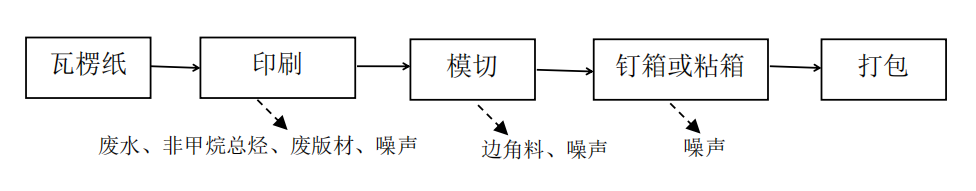 图2-4印刷工艺主要工艺流程描述：印刷（柔印、凹印） ：将采购的瓦楞纸原材料使用印刷机以及水性油墨在纸板的表面印刷上客户要求的图案，印刷工序将产生少量的有机废气。项目印刷工序使用的版材为委外制作，使用过的版材由版材制作厂家回收，因此拟建项目无废板材产生。模切：使用模切机对已经印刷好的瓦楞纸按照纸箱的规划要求进行模切成型，模切工序为用刀片切割，该工序主要产生瓦楞纸边角料。钉箱或粘箱： 根据不同产品要求对已经模切好的瓦楞纸进行钉箱或者粘箱； 其中钉箱采用半自动钉箱机进行操作；粘箱采用玉米淀粉胶水作为粘合剂，采用半自动粘盒机粘箱成型。玉米淀粉胶主要成分为玉米淀粉60% 、水40% ，无有机溶剂，无需加热，可直接使用，该工序无废气产生。打包：将粘合好的成品进行打包入库。1.2营运期主要产污节点分析根据营运期工艺及产污环节分析，项目运营期主要污染产生环节及污染因子如下表。表2-9  运营期污染环节及因子与项目有关的原有环境污染问题本项目为新建项目，进行生产，根据现场调查，无原有环境污染情况，周边环境以工业企业为主，远离居民区，本项目附近范围内无食品加工企业、学校等环境敏感点，无特殊环境保护目标。区域环境质量现状1、区域环境质量现状根据《建设项目环境影响报告表编制技术指南（污染影响类）（试行）》要求，本次大气环境质量现状中常规因子现状数据引用滁州市2022年度环境质量公报提供的数据表3-1  区域空气质量现状评价表（单位：µg/m3）根据上表数据可知，2022年滁州区域空气环境5项基本污染物均满足二类区标准要求，臭氧日最大8 h滑动平均值的第90百分位数超过二级标准，滁州市空气为不达标区。2、地表水环境质量现状根据《2022年度滁州市环境质量公报》，滁河水质类别符合地表水Ⅲ类，水质状况为良好，因此，项目所在区域的地表水体滁河水环境质量较好。3、声环境质量现状本项目厂界50m范围内无环境保护目标。4、生态环境本项目位于滁州市南谯区文瑞路与永昌路交叉口西南侧，用地范围内不含生态环境保护目标。5、土壤与地下水本项目采用源头控制措施，根据项目生产特点，设置分区防渗等措施，没有明显污染土壤和地下水环境的途径，故可不开展环境质量现状调查。环境保护目标大气环境：离本项目最近敏感点为养老院，距离为465m表3-2环境保护目标一览表声环境：本项目厂界50m范围内无环境保护目标。地下水环境：厂界外500米范围内无地下水集中式饮用水水源和热水、矿泉水、温泉等特殊地下水资源。生态环境：本项目位于安徽省滁州市南谯区文瑞路与永昌路交叉口西南侧，且用地范围内不含生态环境保护目标。污染物排放控制标准1、大气污染物本项目DA001、DA002、DA003、DA004排放的非甲烷总烃、颗粒物参照执行《合成树脂工业污染物排放标准》（GB 31572-2015）中表5大气污染物特别排放限值，DA005印刷废气非甲烷总烃参照执行《印刷业大气污染物排放标准》(GB41616-2022)中表1排放限值70mg/m3。厂区内VOCs无组织排放监控点执行《挥发性有机物无组织排放控制标准》（GB37822-2019）中表A.1标准表3-3  《合成树脂工业污染物排放标准》（GB 31572-2015）表3-4  《合成树脂工业污染物排放标准》（GB 31572-2015）表3-5  《印刷业大气污染物排放标准》(GB41616-2022)表3-6 VOCS无组织排放限值  单位：mg/m3食堂油烟执行饮食业油烟排放标准（试行）GB18483-2001中的小型标准：表3-7  废气污染物排放标准2、水污染物本项目废水排放执行《污水综合排放标准》（GB8978-1996）中表4三级标准要求，毗邻区工业专业污水处理厂执行《城镇污水处理厂污染物排放标准》（GB18918-2002）一级A标准具体执行标准情况见下表。表3-8 水污染物排放标准  单位：mg/L（pH无量纲）3、噪声营运期厂界执行《工业企业厂界环境噪声排放标准》（GB12348-2008）中3类标准。具体标准值见下表。表3-9  工业企业厂界环境噪声排放标准4、固废本项目一般固废执行《一般工业固体废物贮存和填埋污染控制标准》（GB18599-2020）的有关规定，危险固废贮存执行《危险废物贮存污染控制标准》（GB 18597—2023）。总量控制指标本项目废气总量控制的污染因子为VOCs。本次环评建议VOCs控制总量为：0.218t/a、颗粒物总量为0.001t/a。需经有审批权的生态环境主管部门审批后方可实施。施工期环境影响和保护措施1、施工期水污染防治措施本项目施工期排放的废水有三类，施工人员生活污水，主要污染因子为BOD5、COD、NH3-N等；施工产生的泥浆废水，此类废水中污染物主要为泥沙；工地地面降雨径流污水和地下渗沥水，此类废水中污染物主要为泥沙。废水防控措施：（1）项目施工时生活污水经新建的化粪池处理，接入市政污水管网，进入毗邻区工业专业污水处理厂建进行处理。（2）施工废水经隔油池和沉砂池进行处理后回用于生产过程，确保施工废水不外排，因此施工期对周边水体影响较小。2、施工期大气污染防治措施按照《安徽省打赢蓝天保卫战三年行动计划实施方案》（皖政【2018】83 号）文中“六个百分之一百”要求，为减轻项目建设过程中粉尘和扬尘污染程度和影响范围，建议施工单位采取以下措施：①施工区域100%标准围挡；②裸露黄土100%覆盖。未能及时清运或要存留的土方必须集中堆放，同时采取密目网覆盖或绿化措施，定时进行洒水、防止扬尘产生；③施工道路100%硬化。施工现场内主要道路必须进行硬化处理，根据工程规模配备相应数量的专职保洁人员清扫保洁，保持道路干净无扬尘；④渣土运输车辆100%密闭拉运。渣土车辆进行清运时必须采取密闭措施，防止车辆在行进过程中出现扬尘或渣土漏撒；⑤施工现场出入车辆100%冲洗清洁。现场安排保洁人员用高压水枪对车辆槽帮和车轮进行补充冲洗，确保所有运输车辆干净出场，严禁带泥上路。⑥建筑物拆除100%湿法作业。对建筑物实施拆除时，必须辅以持续加压洒水或喷淋措施，抑制扬尘污染。3、施工期噪声污染防治措施根据《安徽省环境保护管理条例》相关规定，合理安排施工作业时间，禁止夜间（22:00~次 6:00）和午间（12:00~14:00）从事噪声、振动超标的建筑施工等活动。本项目施工应遵守以上条例规定，如需要连续作业或者特殊需要，确需在22:00~次日6:00 时进行施工的，建设单位和施工单位必须报经当地环保部门批准，并予以公告。选用低噪声施工机械，加强设备的管理和维护保养，保证各类机械设备的高效运转。高噪声设备错开使用，避免高噪声设备同时作业。对各施工环节中噪声较为突出且又难以对声源进行降噪的设备装置，应采取临时围障措施，围障最好辅以吸声材料，以此达到降噪效果。（4）提高工作效率，加快施工进度，尽可能缩短施工建设对周围环境的影响。4、施工期固体废物污染防治措施 施工期产生的固体废弃物主要是施工人员的生活垃圾及建筑垃圾。根据不同的成分采用不同的处理方式：（1）施工场地应设临时垃圾桶和垃圾箱，对产生的施工生活垃圾应及时收集，由当地环卫部门统一收集清运。（2）土石方应妥善处置。项目施工土石方，在厂区内平衡，不外排。运营期环境影响和保护措施1、废气1.1废气种类本项目烘烤、注塑、印刷会产生有机废气非甲烷总烃；切割、破碎产生的颗粒物。1.2源强核算1）1#车间烘烤、注塑在注塑工序过程中产生的有机废气主要成分为非甲烷总烃。参考《292 塑料制品业系数手册》，挥发性有机物产污系数为1.5kg/t—产品，项目以塑料原材料产品重量为556t/a，非甲烷总烃产生量为0.834t/a（0.347kg/h）。注塑机出口上方设置集气罩，尺寸为（长1m×宽0.4m）*10，烤箱出口上方设置集气罩（0.6m×0.6m）*1，废气经收集后，经二级活性碳处理后，经26m高排气筒排放DA002。按照《环境工程设计手册》中的有关公式，废气收集系统或设备的控制风速要在0.7m/s，以保证收集效果，集气罩面积取4.36m2，集气罩距离污染产生源的距离取0.4m按照以下经验公式可计算得出各设备所需风量L。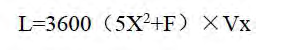 其中：X—集气罩至污染源的距离（取0.4m）F—集气罩口面积（取4.36m2）Vx—控制风速（取0.7m/s）根据以上公式计算得，集气罩的总风量为13003m3/h，考虑到漏风、管道压力损失等因素，建议风量取15000m3/h 的风机。收集效率为90%，处理效率为90%，则DA002非甲烷总烃排放量为0.2t/a，排放速率为0.083kg/h，排放浓度为5.53mg/m3。2）1#车间切割、破碎金属切割过程中会产生金属粉尘以及不合格产品破碎产生的塑料粉尘。金属切割参考《33 金属制品业系数手册》，颗粒物产污系数为5.30kg/t—原料，项目铝管使用量为20t/a，颗粒物产生量为0.106t/a。不合格产品破碎参考《42 废弃资源综合利用行业系数手册》，颗粒物产污系数为375g/t—原料，塑料件不合格品率为1%，则不合格使用量为5.5t/a，颗粒物产生量为0.002t/a。故本环评要求切割机设备上方设置集气罩（长0.4m×宽0.4m）*5，粉碎机设备上方设置集气罩（长0.5m×宽0.5m）*2，则集气罩总面积约为1.3m2。废气收集后，经袋式除尘处理后，经经26m高排气筒排放DA001。按照《环境工程设计手册》中的有关公式，废气收集系统或设备的控制风速要在0.5m/s，以保证收集效果，集气罩距离污染产生源的距离取0.4m按照以下经验公式可计算得出各设备所需风量L。其中：X—集气罩至污染源的距离（取0.4m）F—集气罩口面积（取1.3m2）Vx—控制风速（取0.5m/s）根据以上公式计算得，集气罩的总风量为3780m3/h，考虑到漏风、管道压力损失等因素，建议风量取5000m3/h 的风机。收集效率为90%，处理效率为99%，则DA001颗粒物排放量为0.001t/a，排放速率为0.001kg/h，排放浓度为0.2mg/m3。3）印刷项目印刷使用水性墨水5t/a，本项目使用的水性油墨挥发性有机物含量为2%，挥发产生非甲烷总烃。项目油墨非甲烷总烃产生量约为0.1t/a。设备上方设置集气罩收集，收集效率90%，收集后经二级活性炭处理后，处理效率90%，经26m高排气筒排放（DA005）。按照《环境工程设计手册》（湖南科学技术出版社），根据项目实际治理工程的情况以及结合本项目设备规模，集气罩距离产生源距离均为0.5m，根据挥发性有机废气集气罩收集的相关环保政策要求，控制风速在0.3m/s以上，则以下公式计算得出各设备所需要的风量L。其中：X—集气罩至污染源的距离（取0.5m）F—集气罩口面积（取2m2）Vx—控制风速（取 0.5m/s）根据以上公式计算得，集气罩的总风量为5850m3/h。考虑到漏风、管道压力损失等因素，建议风量取6000m3/h 的风机，略大于理论计算的最大设计风量，则DA005非甲烷总烃排放量为0.009t/a，排放速率为0.004kg/h，排放浓度为0.667mg/m3。4）3#车间空调外壳注塑废气（非甲烷总烃）参考《292 塑料制品业系数手册》，挥发性有机物产污系数为1.5kg/t—产品，项目PP树脂用量为24t/a，非甲烷总烃产生量为0.036t/a（0.015kg/h），废气经集气罩收集后，经二级活性炭设备处理后，收集效率90%，处理效率90%，经15m高排气筒排放（DA003）。故本环评要求企业设备上方设置集气罩（注塑机10个，共设置10个集气罩），集气罩设计规格为：直径为0.4*0.6m的集气罩 ，则集气罩总面积约为2.4m2。按照《环境工程设计手册》（湖南科学技术出版社），根据项目实际治理工程的情况以及结合本项目设备规模，集气罩距离产生源距离均为0.5m，根据挥发性有机废气集气罩收集的相关环保政策要求，控制风速在0.3m/s以上，则以下公式计算得出各设备所需要的风量L。其中：X—集气罩至污染源的距离（取0.5m）F—集气罩口面积（取2.4m2）Vx—控制风速（取 0.5m/s）根据以上公式计算得，集气罩的总风量为6570m3/h。考虑到漏风、管道压力损失等因素，建议风量取8000m3/h 的风机，略大于理论计算的最大设计风量，则DA003非甲烷总烃排放量为0.009t/a，排放速率为0.004kg/h，排放浓度为0.667mg/m3。5）3#车间空调外壳破碎废气（颗粒物）不合格产品破碎参考《42 废弃资源综合利用行业系数手册》，颗粒物产污系数为375g/t—原料，塑料件不合格品率为1%，则不合格使用量为0.23t/a，颗粒物产生量为0.001t/a。粉碎机设备上方设置集气罩（长0.5m×宽0.5m）*1，则集气罩总面积约为0.25m2。废气收集后，经袋式除尘处理后，经经26m高排气筒排放DA004。按照《环境工程设计手册》中的有关公式，废气收集系统或设备的控制风速要在0.5m/s，以保证收集效果，集气罩距离污染产生源的距离取0.4m按照以下经验公式可计算得出各设备所需风量L。其中：X—集气罩至污染源的距离（取0.4m）F—集气罩口面积（取0.25m2）Vx—控制风速（取0.5m/s）根据以上公式计算得，集气罩的总风量为1890m3/h，考虑到漏风、管道压力损失等因素，建议风量取3000m3/h 的风机。收集效率为90%，处理效率为99%，则DA004颗粒物排放量为0.0001t/a，排放速率为0.0004kg/h，排放浓度为0.133mg/m3。6）油烟本项目预计劳动定员100人，食堂提供一日一餐，则食堂每日就餐100人次，食用油消耗以每人次15g计，则食用油消耗量约为0.45t/a，根据不同的工艺油的挥发量也不同，平均约占总耗油量的3%，则油烟的产生量为0.0135t/a，按日食堂工作时间2小时、风机设计风量 10000m3/h 计，则油烟初始浓度为2.25mg/m3，经净化效率≥60%的油烟净化器处理后由高于屋顶烟道排放（90%），油烟最终排放量为0.001t/a，排放浓度约为0.167mg/m3。1.3废气产排情况表4-1 本次项目有组织废气产生排放情况一览表表4-2 项目无组织大气污染物排放情况一览表项目各污染物排气筒信息及排放标准汇总于下表所示。表4-3 项目大气排放口基本情况一览表1.4技术可行性分析参考《排污许可证申请与核发技术规范 橡胶和塑料制品工业》（HJ 1122-2020）非甲烷总烃防治可行技术包含活性炭吸附，因此拟建项目采取活性炭吸附去除挥发性有机物为可行技术；颗粒物防治可行技术包含袋式除尘，因此建设项目采取袋式除尘去除颗粒物为可行技术。（1）二级活性炭吸附装置本项目1#车间有机废气采用的二级活性炭；2#车间有机废气采用二级活性碳吸附装置；3#车间有机废气采用二级活性炭吸附装置；本项目采用的活性炭要求：①比表面积>750㎡/g；②吸附碘值>800mg/g；吸附装置空气流速宜低于1.2m/s；④吸附效率不小于90%。活性炭箱设计计算公式：V*3600=Q/(L*B*N*θ)式中：v—风速m/s（≦1.2m/s），本次取1.2m/s；Q—风量m3/h，1#取15000m³/h；2#取6000m³/h；3#取8000m³/h；L—活性炭长度m；B—活性炭宽度m；N—活性炭炭层个数（3层）；θ—活性炭孔隙率0.6-0.9，本次取0.75。计算得1#活性炭箱，需要的活性炭箱尺寸为1.6m*宽1m*高1.5m，每层活性炭的L长1m，B宽1.6m，高度为0.4m，密度为0.4g/cm³，3层活性炭重量约0.768t；得2#活性炭箱，活性炭箱尺寸长为1m*宽0.7m*高1.5m，每层活性炭的L长1m，B宽0.7m，高度为0.4m，密度为0.4g/cm³，3层活性炭重量约0.336t，得3#活性炭箱，活性炭箱尺寸为长1m*宽0.9m*高1.5m，每层活性炭的L长1m，B宽0.9m，高度为0.4m，密度为0.4g/cm³，3层活性炭重量约0.432t。1.5非正常工况非正常排放情况下需考虑生产设施开停炉(机)等非正常情况的污染源，对于同1种污染物，有多套废气处理设施，非正常排放情景仅考虑其中1套处理设施非正常排放；本项目考虑DA002排气筒配套的废气治理设施开停机时作为非正常工况，非正常排放情况废气排放情况见表4-4。表4-4非正常工况下污染物排放表由上表分析可知，非正常工况下，项目排放的非甲烷总烃满足《合成树脂工业污染物排放标准》（GB 31572-2015）中表5大气污染物特别排放限值和60mg/m3。建设单位应加强管理，定期对废气治理设施的检修，发现异常状况应立刻停止生产，待设施正常运行后方可恢复作业。1.6废气监测要求参考《排污单位自行监测技术指南 橡胶和塑料制品（HJ 1207—2021），废气自行监测计划如下：表4-5  项目营运期污染物排放监测要求运营期环境影响和保护措施2、废水2.1废水源强根据前文分析可知，本项目主要用水为生活用水、食堂用水、冷却用水生活污水经厂区化粪池处理后，食堂废水经隔油池处理；接管后与冷却废水排至毗邻区工业专业污水处理厂处理；表4-6项目废水污染源源强一览表表4-7 本项目废水污染物排放情况本项目废水排放信息及监测计划汇总如下表所示。表4-8 本项目废水排放信息汇总表2.2废水处理可行性分析①生活污水和食堂废水处理可行性分析     本项目生活污水和食堂废水的产生量分别为3.2m3/d和1.2m3/d，主要污染物为COD、BOD5、NH3-N、SS和动植物油，生活污水通过新建的化粪池、隔油池处理后，项目生活污水经处理后可满足《污水综合排放标准》（GB8978-1996）表4三级标准，因此，污水经过新建化粪池、隔油池处理可行。②污水流入毗邻区工业专业污水处理厂建可行性分析根据工程分析，外排废水主要为生活污水、食堂废水和冷却废水。生活污水和食堂废水通过化粪池、隔油池处理，满足排污许可技术要求，达到毗邻区工业专业污水处理厂建接管标准后，通过市政污水管网排放至毗邻区工业专业污水处理厂处理。根据《宁滁省际毗邻地区新型功能区南谯片区启动区规划环境影响报告书》污水管道尽量沿道路敷设，污水干管沿污水量比较集中的道路敷设，规划污水管道在道路下的管位，原则上布置于路西、路北侧。西部片区污水干管主要布置在滁阳路、皇庆湖路、二郎湖路、洪武东路经皇庆湖路近期排入南谯区污水处理厂，待毗邻区工业专业污水处理厂建设后，统一排入毗邻区工业专业污水处理厂处理，达标排放。东部片区污水干管主要布置在滁宁快速路、双迎路经滁宁快速路，近期排入南谯区污水处理厂，待毗邻区工业专业污水处理厂建设后，统一排入毗邻区工业专业污水处理厂处理，达标排放。南部片区污水干管主要布置在文华路、永兴路、永昌路、黄圩路、汇智路，近期排入南谯区污水处理厂，待毗邻区工业专业污水处理厂建设后，统一排入毗邻区工业专业污水处理厂处理，达标排放中毗邻区工业专业污水处理厂。本项目位于南部片区，属于毗邻区工业专业污水处理厂建收水范围内。一期日处理污水总规模1万吨。处理工艺为：采用 CASS 工艺（循环式活性污泥法），出水水质达到国家规定的《城镇污水处理厂污染物排放标准》GB18918-2002 中的一级 A 标准，具体处理工艺以污水处理厂规划设计为准。2.3废水监测要求参考《排污单位自行监测技术指南 橡胶和塑料制品（HJ 1207—2021），废水自行监测计划如下：表4-9  项目营运期污染物排放监测要求3、噪声3.1噪声源强本项目产生的噪声主要是各种生产设备机械噪声，本项目采用低噪声的机械设备，噪声值约为80-85dB(A)。本项目噪声源强见下表 表4-10 项目主要环保设备室外噪声源强表（单位dB(A)）表4-11  项目主要生产设备室内噪声源强表（单位dB(A)）3.2建设单位拟采取以下降噪措施：1) 控制设备噪声：在设备选型时选用先进的低噪声设备，在满足工艺设计的前提下，尽量选用满足国际标准的低噪声型号的设备，降低噪声源强，高噪声设备安装减振底座。2) 加强建筑物隔声措施：噪声设备均安置在室内，合理布置设备的位置，有效利用了建筑隔声，并采取隔声、吸声材料制作门窗、墙体等，防止噪声的扩散和传播，正常生产时门窗密闭。3)强化生产管理：确保各类防治措施有效运行，各设备均保持良好运行状态，防止突发噪声。(3)达标情况分析根据《环境影响评价技术导则 声环境》（HJ2.4-2021）的技术要求，本次评价采取导则上推荐模式。 声级计算建设项目自身声源在预测点产生的等效声级贡献值(Leqg)计算公式： 式中：Leq—预测点的噪声预测值，dB； Leqg—建设项目声源在预测点产生的噪声贡献值，dB； Leqb—预测点的背景噪声值，dB。 ③ 户外声传播衰减计算 户外声传播衰减包括几何发散（Adiv）、大气吸收（Aatm）、地面效应（Agr）、 屏障屏蔽（Abar）、其他多方面效应（Amisc）引起的衰减。 a.在环境影响评价中，应根据声源声功率级或参考位置处的声压级、户外声传播衰减，计算预测点的声级，可按下式计算：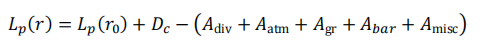 式中：Lp（r）—预测点处声压级，dB； Lp（r0）—参考位置 r0处的声压级，dB； DC —指向性校正，它描述点声源的等效连续声压级与产生声功率级 Lw的全向点声源在规定方向的声级的偏差程度，dB；Adiv—几何发散引起的衰减，dB； Aatm—大气吸收引起的衰减，dB； Agr —地面效应引起的衰减，dB； Abar—障碍物屏蔽引起的衰减，dB； Amisc—其他多方面效应引起的衰减，dB。 b.预测点的 A 声级 LA(r)可按下式计算，即将 8 个倍频带声压级合成，计算出预测点的 A 声级(LA(r))。 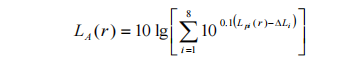 式中：LA（r）—距离声源 r 处的 A 声级，dB（A）； LPi（r）—预测点（r）处，第 i 倍频带声压级，dB； ΔLi—第 i 倍频带的 A 计权网络修正值，dB。 3.3预测结果及评价噪声在室外空间的传播，由于受到遮挡物的隔断，各种介质的吸收与反射以及空气介质的吸收等物理作用而逐渐减弱。为了简化计算条件并能考虑到最不利因素，计算时只考虑噪声随距离的衰减。只考虑距离衰减时噪声源对厂界噪声贡献值见下表.噪声在室外空间的传播，由于受到遮挡物的隔断，各种介质的吸收与反射以及空气介质的吸收等物理作用而逐渐减弱。为了简化计算条件并能考虑到最不利因素，计算时只考虑噪声随距离的衰减。只考虑距离衰减时噪声源对厂界噪声贡献值见下表表4-12  声影响预测结果  单位：Leq[dB（A）]根据预测结果，考虑各噪声源的叠加，本项目高噪声设备经采取相关的对策措施后对厂界的最大影响值为48dB(A)，因此预测结果可满足《工业企业厂界环境噪声排放标准》（GB12348-2008）3类标准值要求，噪声对周边声环境影响较小。4、固体废弃物4.1生活垃圾   本项目劳动定员100人。生活垃圾产生系数按0.5kg/人▪d 计，则项目每天产生生活垃圾为 50kg，换算年产生量为15t/a。建设单位拟在生产车间及办公区域设置垃圾桶，对所产生的生活垃圾采取分类收集后，交由环卫部门清运处置，日产日清。4.2一般固废①金属边角料金属边角料：金属切割过程中会产生金属边角料，根据建设方提供资料，边角料产生量为0.2t/a，属于一般固废，该部分固废收集后外售。    ②废塑料 废塑料：注塑成产品的耗损按1%计，则废塑料的产生量为5.8t/a，收集后破碎回用。③废布料、皮料废布料、皮料：类比同类型项目，对布料、皮料进行裁切产生的废布料为使用重量的千分之一，则本项目废布料产生量为0.54t/a，该部分固废收集后外售。④废包装材料废包装材料：本项目组装产品时会产生废包装材料，类比同类型项目，废包装材料的产生量为0.1t/a，收集于一般固废暂存间后交由环卫部门进行处置。+⑤废水性油墨桶：本项目产生的废油墨桶约为0.5t/a，厂家回收。表4-13 项目固体废物汇总表4.3危险废物①废活性炭：产生的有机废气经“活性炭吸附”工艺处理，其处理过程会产生废活性炭。本项目1#、2#、3#活性炭填装量1.536吨，活性炭吸附效率为0.3t/活性炭，废气吸附量为1.96t/a，活性炭产生量为0.787t/a，则更换周期为60d。②废润滑油、废润滑油桶：在日常生产过程中，生产设备需用机油、润滑油进行维护保养，在此过程中会产生废润滑油和废润滑油桶，产生量为0.5t/a。暂存于危废暂存间，交由有资质单位进行处置。④废抹布、手套：本项目生产工序需要使用抹布定期擦拭设备，因此产生沾有溶剂的废旧抹布，产生量为0.5吨/年，属于危险废物，危险编号：HW49（900-041-49），收集后外送有资质的单位处理。⑤废酒精瓶擦拭印刷机滚筒时，需要使用酒精作为擦拭剂，会产生废酒精瓶，产生量为0.01t/a，根据《国家危险废物名录》（2021年版），属于危险废物，危险编号：HW49（900-041-49），收集后外送有资质的单位处理。表4-14 项目危险废物汇总表4.4、一般固废间建设单位在原料车间建设60m2的一般固废库，一般生产固废贮存应执行《一般工业固体废物贮存和填埋污染控制标准》（GB18599-2020）。加强入库固废管理，禁止混入生活垃圾；建设单位应建立固废档案管理制度，详细记录贮存的一般工业固废种类、数量、去向，长期保存，以便查阅；生活垃圾设加盖垃圾桶收集，及时清运。固废经资源化利用和妥善处理后，对环境不会造成不良影响。综上所述，本项目产生的各类固废均得到了有效的处理及处置，不会产生二次污染，对周围环境不会造成不良影响。4.5危险废物贮存场所（设施）污染防治措施1）贮存场所（设施）污染防治措施：建设单位在厂房建设30 m2的危废暂存间一间，根据《危险废物贮存污染控制标准》（GB 18597-2023），本次评价对厂区危废暂存间内提出以下要求：①危废暂存间要独立、密闭，上锁防盗，仓库内要有安全照明设施和观察窗口，危废仓库管理责任制要上墙；②仓库地面要防渗，顶部防水、防晒；地面与裙脚要用坚固、防渗的材料建造，建筑材料必须与危险废物相容，门口要设置围堰；③废包装桶等内部存在液体的危废需放置在托盘上，危废暂存间四周设置导流沟；④危废间门口张贴包含所有危废的标识、标牌，暂存间内对应墙上有标志标识，无法装入常用容器的危险废物可用防漏胶袋等盛装，包装桶、袋上有标签；⑤危废和一般固废不能混存，不同危废分开存放并设置隔断隔离；⑥危废间现场要有危废产生台账和转移联单，在危险废物回取后应继续保留三年；⑦贮存场所严格按照“四防”（防风、防雨、防晒、防渗漏）要求进行设置，有集排水设施且贮存场所符合消防要求，贮存场所内采用安全照明设施，并设置观察窗口。5、土壤、地下水影响分析项目对土壤、地下水的主要污染途径来水性油墨、润滑油可能发生危险废物入渗对土壤、地下水环境造成的污染影响，主要污染途径为地面破损造成污染物的垂直入渗，因此建设单位应对原料库和危废间进行重点防腐防渗处理，其他区域进行地面硬化处理，经处理后的车间地面及危废暂存间地面，可有效防止污染物下渗污染土壤及地下水，项目运营过程对区域土壤、地下水影响小。6、生态项目用地范围内不涉及生态环境保护目标。7、环境风险7.1风险物质调查根据《建设项目环境风险评价技术导则》（HJ169—2018），首先对本项目危险物质数量及临界量比值（Q）进行计算。计算所涉及的每种危险物质在厂界内的最大存在总量与其在附录中对应临界量的比值Q时，在不同厂区的同一种物质，按其在厂界内的最大存在总量计算。对于长输管线项目，按照两个截断阀室之间管段危险物质最大存放总量计算。当只涉及一种危险物质时，计算该物质的总量与其临界量比值，即为Q；当存在多种危险物质时，则按式（C.1）计算物质总量与其临界量比值（Q）；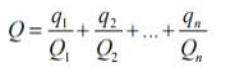 式中：q1、q2……qn——每种危险物质的最大存在总量，t；Q1、Q2……Qn——每种危险物质的临界量，t。当Q＜1时，该项目环境风险潜势为Ⅰ。当Q≥1时，将Q值划分为：（1）1≤Q＜10；（2）10≤Q＜100；（3）Q≥100。”对照《建设项目环境风险评价技术导则》（HJ/T169－2018）附录B.1中的突发环境事件风险物质及临界量情况，具体判别情况见下表。表4-15 重大危险源及重要危险源辨识表项目Q值为0.11＜1的范围内，因此本项目环境风险进行简单分析。7.2环境风险分析1）废气事故性排放事故风险 根据非正常排放环境影响分析中的估算结果，在“二级活性炭吸附”设备运行不稳定或不能运行，污染物浓度预测增值明显增加。因此，为了减轻本项目对环境的影响程度和范围，保证该地区的可持续发展，建设单位应加强废气处理设施的日常管理、维护，当废气处理设施出现故障不能正常运行时，应尽快停产进行维修，避免对周围环境造成污染影响。2）危险废物流失影响分析危险废物在厂区危险废物暂存间内分类暂存后，定期交有资质单位安全处置。若由于人员管理失误等原因导致危险废物混入生活垃圾、一般固体废物或溶于雨水并流失出厂，公司相关危险废物台账出现误差，违反了《中华人民共和国固体废物污染环境防治法（修订）》（2016年11月7日）中第十七条“收集、贮存、运输、利用、处置固体废物的单位和个人，必须采取防扬散、防流失、防渗漏或者其他防止污染环境的措施；不得擅自倾倒、堆放、丢弃、遗撒固体废物”、第五十九条“转移危险废物的，必须按照国家有关规定填写危险废物转移联单”等条款。7.3环境风险防范措施和应急要求①企业建立突发环境事件应急预案，建立应急反应体系，当事故一旦发生时可迅速加以控制。②原料仓以及危废暂存间附近放置事故应急材料，如吸液/油棉或棉纱、拖把、铲子及桶等。③危废暂存间基础必须防渗，防渗层为至少为1 m厚黏土层（渗透系数≤10-7 cm/s），或2 cm厚高密度聚乙烯，或至少2 mm厚的其他人工材料（渗透系数≤10-10 cm/s）等要求，同时四周设置沟槽，保证危险物质泄漏及时收集处理。本项目拟采用环氧地坪+防渗托盘作为防渗措施。表4-16  建设项目环境风险简单分析内容表内容要素排放口(编号、名称)/污染源污染物项目环境保护措施执行标准大气环境DA001颗粒物集气罩收集+袋式除尘+26m排气筒”本项目DA001、DA002、DA003、DA004排放的非甲烷总烃颗粒物参照执行《合成树脂工业污染物排放标准》（GB 31572-2015）中表5大气污染物特别排放限值，DA005印刷废气非甲烷总烃参照执行《印刷业大气污染物排放标准》(GB41616-2022)中表1排放限值70mg/m3。厂区内VOCs无组织排放监控点执行《挥发性有机物无组织排放控制标准》（GB37822-2019）中表A.1标准大气环境DA002非甲烷总烃集气罩收集+活性炭吸附+26m排气筒本项目DA001、DA002、DA003、DA004排放的非甲烷总烃颗粒物参照执行《合成树脂工业污染物排放标准》（GB 31572-2015）中表5大气污染物特别排放限值，DA005印刷废气非甲烷总烃参照执行《印刷业大气污染物排放标准》(GB41616-2022)中表1排放限值70mg/m3。厂区内VOCs无组织排放监控点执行《挥发性有机物无组织排放控制标准》（GB37822-2019）中表A.1标准大气环境DA003非甲烷总烃集气罩收集+活性炭吸附+15m排气筒本项目DA001、DA002、DA003、DA004排放的非甲烷总烃颗粒物参照执行《合成树脂工业污染物排放标准》（GB 31572-2015）中表5大气污染物特别排放限值，DA005印刷废气非甲烷总烃参照执行《印刷业大气污染物排放标准》(GB41616-2022)中表1排放限值70mg/m3。厂区内VOCs无组织排放监控点执行《挥发性有机物无组织排放控制标准》（GB37822-2019）中表A.1标准大气环境DA004颗粒物集气罩收集+袋式除尘+15m排气筒本项目DA001、DA002、DA003、DA004排放的非甲烷总烃颗粒物参照执行《合成树脂工业污染物排放标准》（GB 31572-2015）中表5大气污染物特别排放限值，DA005印刷废气非甲烷总烃参照执行《印刷业大气污染物排放标准》(GB41616-2022)中表1排放限值70mg/m3。厂区内VOCs无组织排放监控点执行《挥发性有机物无组织排放控制标准》（GB37822-2019）中表A.1标准大气环境DA005非甲烷总烃集气罩收集+二级活性炭吸附”+26m高排气筒本项目DA001、DA002、DA003、DA004排放的非甲烷总烃颗粒物参照执行《合成树脂工业污染物排放标准》（GB 31572-2015）中表5大气污染物特别排放限值，DA005印刷废气非甲烷总烃参照执行《印刷业大气污染物排放标准》(GB41616-2022)中表1排放限值70mg/m3。厂区内VOCs无组织排放监控点执行《挥发性有机物无组织排放控制标准》（GB37822-2019）中表A.1标准大气环境食堂油烟食堂油烟+油烟净化器+屋顶排放本项目DA001、DA002、DA003、DA004排放的非甲烷总烃颗粒物参照执行《合成树脂工业污染物排放标准》（GB 31572-2015）中表5大气污染物特别排放限值，DA005印刷废气非甲烷总烃参照执行《印刷业大气污染物排放标准》(GB41616-2022)中表1排放限值70mg/m3。厂区内VOCs无组织排放监控点执行《挥发性有机物无组织排放控制标准》（GB37822-2019）中表A.1标准地表水环境总排口COD、NH3-N生活污水、食堂废水经隔油池化粪池处理废水排放执行《污水综合排放标准》（GB8978-1996）三级标准，其中氨氮排放执行《污水排入城镇下水道水质标准》（GB/T 31962-2015）中的标准声环境厂界四周噪声安装减振基座，设置厂房隔声《工业企业厂界环境噪声排放标准》（GB12348-2008）中的3类标准电磁辐射无无无无固体废物一般固废生活垃圾、废包装材料交由环卫部门统一处理对外环境不产生明显影响固体废物一般固废废布料、皮料、金属边角料收集外售对外环境不产生明显影响固体废物一般固废废油墨桶厂家回收对外环境不产生明显影响固体废物一般固废废塑料破碎后回用对外环境不产生明显影响固体废物危险废物废活性炭、废润滑油、废润滑油桶、废抹布手、套厂区设置30m2危废暂存间，定期委托有资质单位处置对外环境不产生明显影响土壤及地下水污染防治措施设置分区防渗：①重点防渗区：重点防渗区包括危废暂存间和原料间，采用环氧树脂膜+抗渗混凝土进行防渗，采取防渗措施后渗透系数K≤10-10cm/s。②一般防渗区：一般防渗区为厂区其它地方、一般固废间。计划采用混凝土硬化处理，满足防渗要求，环评要求加强厂区地面的维护，防止地面破损。采取防渗措施后渗透系数K≤1.0×10-7cm/s。③机械设备底下安装防渗托盘设置分区防渗：①重点防渗区：重点防渗区包括危废暂存间和原料间，采用环氧树脂膜+抗渗混凝土进行防渗，采取防渗措施后渗透系数K≤10-10cm/s。②一般防渗区：一般防渗区为厂区其它地方、一般固废间。计划采用混凝土硬化处理，满足防渗要求，环评要求加强厂区地面的维护，防止地面破损。采取防渗措施后渗透系数K≤1.0×10-7cm/s。③机械设备底下安装防渗托盘设置分区防渗：①重点防渗区：重点防渗区包括危废暂存间和原料间，采用环氧树脂膜+抗渗混凝土进行防渗，采取防渗措施后渗透系数K≤10-10cm/s。②一般防渗区：一般防渗区为厂区其它地方、一般固废间。计划采用混凝土硬化处理，满足防渗要求，环评要求加强厂区地面的维护，防止地面破损。采取防渗措施后渗透系数K≤1.0×10-7cm/s。③机械设备底下安装防渗托盘设置分区防渗：①重点防渗区：重点防渗区包括危废暂存间和原料间，采用环氧树脂膜+抗渗混凝土进行防渗，采取防渗措施后渗透系数K≤10-10cm/s。②一般防渗区：一般防渗区为厂区其它地方、一般固废间。计划采用混凝土硬化处理，满足防渗要求，环评要求加强厂区地面的维护，防止地面破损。采取防渗措施后渗透系数K≤1.0×10-7cm/s。③机械设备底下安装防渗托盘生态保护措施无无无无环境风险防范措施危险废物暂存场所的设置和管理严格执行《危险废物贮存污染控制标准》(GB18597-2001)的规定。运行期严格管理，加强巡检，及时发现污染物泄漏；一旦出现泄漏及时处理，检查检修设备，将污染物泄漏的环境风险事故降到最低危险废物暂存场所的设置和管理严格执行《危险废物贮存污染控制标准》(GB18597-2001)的规定。运行期严格管理，加强巡检，及时发现污染物泄漏；一旦出现泄漏及时处理，检查检修设备，将污染物泄漏的环境风险事故降到最低危险废物暂存场所的设置和管理严格执行《危险废物贮存污染控制标准》(GB18597-2001)的规定。运行期严格管理，加强巡检，及时发现污染物泄漏；一旦出现泄漏及时处理，检查检修设备，将污染物泄漏的环境风险事故降到最低危险废物暂存场所的设置和管理严格执行《危险废物贮存污染控制标准》(GB18597-2001)的规定。运行期严格管理，加强巡检，及时发现污染物泄漏；一旦出现泄漏及时处理，检查检修设备，将污染物泄漏的环境风险事故降到最低其他环境管理要求排污口规范化设置：各污染源排放口应规范设置，应符合国家、省、市有关规定，并通过主管环保部门认证和验收。厂区“三废”及固体废物堆放处应设置明显的环保图形标志，污染物排放口的环保图形标志牌应设置在靠近采样点的醒目处，标志牌设置高度为其上缘距地面2m。项目建成运行后，有组织废气排气筒应按照《环境保护图形标志—排放口（源） 》（GB15562. 1- 1995）中的相关要求设置排放源图形标识，并规范设置永久采样孔、采样测试平台。表5-1环境保护图形标志的形状及颜色表查阅《固定污染源排污许可分类管理名录》（2019年版），本项目属于简化管理，根据皖环发[2021]7 号文在环评文件中应明确“建设项目环境影响评价与排污许可联动内容”需编制排污许可联动内容，在落实环评整改要求后申报排污许可，落实运营期自行监测计划，主动公开项目环评文件和验收报告，接受社会监督。排污口规范化设置：各污染源排放口应规范设置，应符合国家、省、市有关规定，并通过主管环保部门认证和验收。厂区“三废”及固体废物堆放处应设置明显的环保图形标志，污染物排放口的环保图形标志牌应设置在靠近采样点的醒目处，标志牌设置高度为其上缘距地面2m。项目建成运行后，有组织废气排气筒应按照《环境保护图形标志—排放口（源） 》（GB15562. 1- 1995）中的相关要求设置排放源图形标识，并规范设置永久采样孔、采样测试平台。表5-1环境保护图形标志的形状及颜色表查阅《固定污染源排污许可分类管理名录》（2019年版），本项目属于简化管理，根据皖环发[2021]7 号文在环评文件中应明确“建设项目环境影响评价与排污许可联动内容”需编制排污许可联动内容，在落实环评整改要求后申报排污许可，落实运营期自行监测计划，主动公开项目环评文件和验收报告，接受社会监督。排污口规范化设置：各污染源排放口应规范设置，应符合国家、省、市有关规定，并通过主管环保部门认证和验收。厂区“三废”及固体废物堆放处应设置明显的环保图形标志，污染物排放口的环保图形标志牌应设置在靠近采样点的醒目处，标志牌设置高度为其上缘距地面2m。项目建成运行后，有组织废气排气筒应按照《环境保护图形标志—排放口（源） 》（GB15562. 1- 1995）中的相关要求设置排放源图形标识，并规范设置永久采样孔、采样测试平台。表5-1环境保护图形标志的形状及颜色表查阅《固定污染源排污许可分类管理名录》（2019年版），本项目属于简化管理，根据皖环发[2021]7 号文在环评文件中应明确“建设项目环境影响评价与排污许可联动内容”需编制排污许可联动内容，在落实环评整改要求后申报排污许可，落实运营期自行监测计划，主动公开项目环评文件和验收报告，接受社会监督。排污口规范化设置：各污染源排放口应规范设置，应符合国家、省、市有关规定，并通过主管环保部门认证和验收。厂区“三废”及固体废物堆放处应设置明显的环保图形标志，污染物排放口的环保图形标志牌应设置在靠近采样点的醒目处，标志牌设置高度为其上缘距地面2m。项目建成运行后，有组织废气排气筒应按照《环境保护图形标志—排放口（源） 》（GB15562. 1- 1995）中的相关要求设置排放源图形标识，并规范设置永久采样孔、采样测试平台。表5-1环境保护图形标志的形状及颜色表查阅《固定污染源排污许可分类管理名录》（2019年版），本项目属于简化管理，根据皖环发[2021]7 号文在环评文件中应明确“建设项目环境影响评价与排污许可联动内容”需编制排污许可联动内容，在落实环评整改要求后申报排污许可，落实运营期自行监测计划，主动公开项目环评文件和验收报告，接受社会监督。本项目在生产过程中会产生废气、废水、噪声、固体废物等，在全面落实本报告表提出的各项环境保护措施的基础上，切实做到“三同时” ，并在营运期内持之以恒加强环境管理的前提下，从环境保护角度，本项目建设是可行。项目分类污染物名称现有工程排放量（固体废物产生量）①现有工程许可排放量②在建工程排放量（固体废物产生量）③本项目排放量（固体废物产生量）④以新带老削减量（新建项目不填）⑤本项目建成后全厂排放量（固体废物产生量）⑥变化量⑦废气VOCs0000.08700.0870.087废气颗粒物0000.00100.0010.001废水COD0000000废水氨氮0000000一般工业固体废物生活垃圾0001501515一般工业固体废物金属边角料0000.200.20.2一般工业固体废物废塑料0005.805.85.8一般工业固体废物废布料、皮料0000.5400.540.54一般工业固体废物废包装材料0000.100.10.1一般工业固体废物废油墨桶0000.5t00.5t0.5t一般工业固体废物废活性炭0007.6807.687.68一般工业固体废物废润滑油0000.300.30.3一般工业固体废物废润滑油桶0000.200.20.2一般工业固体废物废抹布、手套0000.500.50.5一般工业固体废物废酒精瓶0000.100.10.1